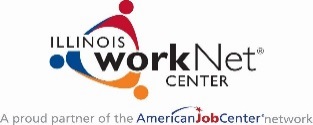 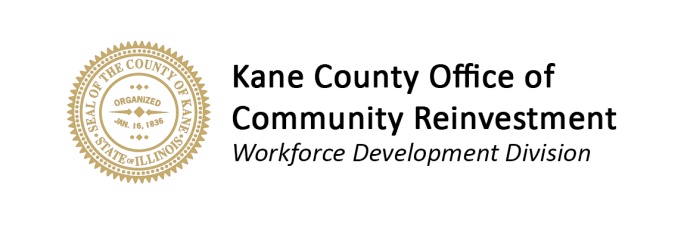 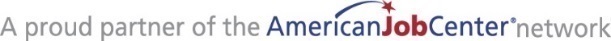 If you have not already done so, please complete and submit the initial Employer Registration Form. The Registration form will only need to be completed once and may be submitted along with your first job posting; you will then be able to post as many jobs as you like that meet the General Requirements.     Complete a Job Board Posting Form for each unique job title/position that you are requesting to post, and submit your form(s) to Mary Yapejian:  YapejianMary@countyofkane.orgPlease feel free to attach a job description that your company may already have in place; however, you will still be required to complete and submit any of the information below that is not included in your job description document. Job Title# of Openings# of OpeningsCompany NameIndustry/Nature of BusinessIndustry/Nature of BusinessIndustry/Nature of BusinessIndustry/Nature of BusinessWorksite AddressCountyCountyCountyCounty Kane    Kendall    DeKalb Kane    Kendall    DeKalb Kane    Kendall    DeKalbJob Type Full-Time, Regular      Other- Please Specify:    Full-Time, Regular      Other- Please Specify:    Full-Time, Regular      Other- Please Specify:    Full-Time, Regular      Other- Please Specify:    Full-Time, Regular      Other- Please Specify:    Full-Time, Regular      Other- Please Specify:    Full-Time, Regular      Other- Please Specify:    Full-Time, Regular      Other- Please Specify:   # of Hours Per Week# of Hours Per Week# of Hours Per Week# of Hours Per WeekRequired Schedule/Shift Monday             Tuesday             Wednesday Thursday Friday              Saturday Thursday Friday              Saturday Thursday Friday              Saturday Sunday Rotating Sunday Rotating Sunday Rotating Sunday Rotating Day/1st Shift                Rotating    Evening/2nd Shift        Split          Night/3rd Shift           Day/1st Shift                Rotating    Evening/2nd Shift        Split          Night/3rd Shift           Day/1st Shift                Rotating    Evening/2nd Shift        Split          Night/3rd Shift           Day/1st Shift                Rotating    Evening/2nd Shift        Split          Night/3rd Shift           Day/1st Shift                Rotating    Evening/2nd Shift        Split          Night/3rd Shift           Day/1st Shift                Rotating    Evening/2nd Shift        Split          Night/3rd Shift           Day/1st Shift                Rotating    Evening/2nd Shift        Split          Night/3rd Shift          Salary Rate/Range Benefits Benefits Medical  Dental Vision Medical  Dental Vision Medical  Dental Vision Medical  Dental Vision 401K                 Profit Sharing  Pension            401K                 Profit Sharing  Pension            Vacation Holiday Pay Other:   Vacation Holiday Pay Other:   No Benefits No BenefitsJob Description/ Duties and ResponsibilitiesRequired Education Level  No educational requirement      High School Diploma or GED  Some College                                        No educational requirement      High School Diploma or GED  Some College                                        Associate Degree  Bachelor’s Degree  Master’s Degree Associate Degree  Bachelor’s Degree  Master’s Degree Associate Degree  Bachelor’s Degree  Master’s Degree Associate Degree  Bachelor’s Degree  Master’s Degree Associate Degree  Bachelor’s Degree  Master’s Degree Vocational Certificate or Credential Occupational License, including Driver’s License Requirement(s) (please explain):       Vocational Certificate or Credential Occupational License, including Driver’s License Requirement(s) (please explain):       Vocational Certificate or Credential Occupational License, including Driver’s License Requirement(s) (please explain):       Vocational Certificate or Credential Occupational License, including Driver’s License Requirement(s) (please explain):       Vocational Certificate or Credential Occupational License, including Driver’s License Requirement(s) (please explain):       Vocational Certificate or Credential Occupational License, including Driver’s License Requirement(s) (please explain):       Vocational Certificate or Credential Occupational License, including Driver’s License Requirement(s) (please explain):       Vocational Certificate or Credential Occupational License, including Driver’s License Requirement(s) (please explain):      Other Job Requirements/ QualificationsPre-Employment Requirements Background Check           Physical Exam                                Other- Please Specify:            Drug Screening                 Tools/Equipment/Uniforms                   Background Check           Physical Exam                                Other- Please Specify:            Drug Screening                 Tools/Equipment/Uniforms                   Background Check           Physical Exam                                Other- Please Specify:            Drug Screening                 Tools/Equipment/Uniforms                   Background Check           Physical Exam                                Other- Please Specify:            Drug Screening                 Tools/Equipment/Uniforms                   Background Check           Physical Exam                                Other- Please Specify:            Drug Screening                 Tools/Equipment/Uniforms                   Background Check           Physical Exam                                Other- Please Specify:            Drug Screening                 Tools/Equipment/Uniforms                   Background Check           Physical Exam                                Other- Please Specify:            Drug Screening                 Tools/Equipment/Uniforms                   Background Check           Physical Exam                                Other- Please Specify:            Drug Screening                 Tools/Equipment/Uniforms                   Background Check           Physical Exam                                Other- Please Specify:            Drug Screening                 Tools/Equipment/Uniforms                   Background Check           Physical Exam                                Other- Please Specify:            Drug Screening                 Tools/Equipment/Uniforms                   Background Check           Physical Exam                                Other- Please Specify:            Drug Screening                 Tools/Equipment/Uniforms                   Background Check           Physical Exam                                Other- Please Specify:            Drug Screening                 Tools/Equipment/Uniforms                   Background Check           Physical Exam                                Other- Please Specify:            Drug Screening                 Tools/Equipment/Uniforms                   Background Check           Physical Exam                                Other- Please Specify:            Drug Screening                 Tools/Equipment/Uniforms                   Background Check           Physical Exam                                Other- Please Specify:            Drug Screening                 Tools/Equipment/Uniforms                  How to ApplyDesired Post Date (Postings stay active for 30 days)Additional Notes/Special Instructions:Additional Notes/Special Instructions:Additional Notes/Special Instructions:Additional Notes/Special Instructions: